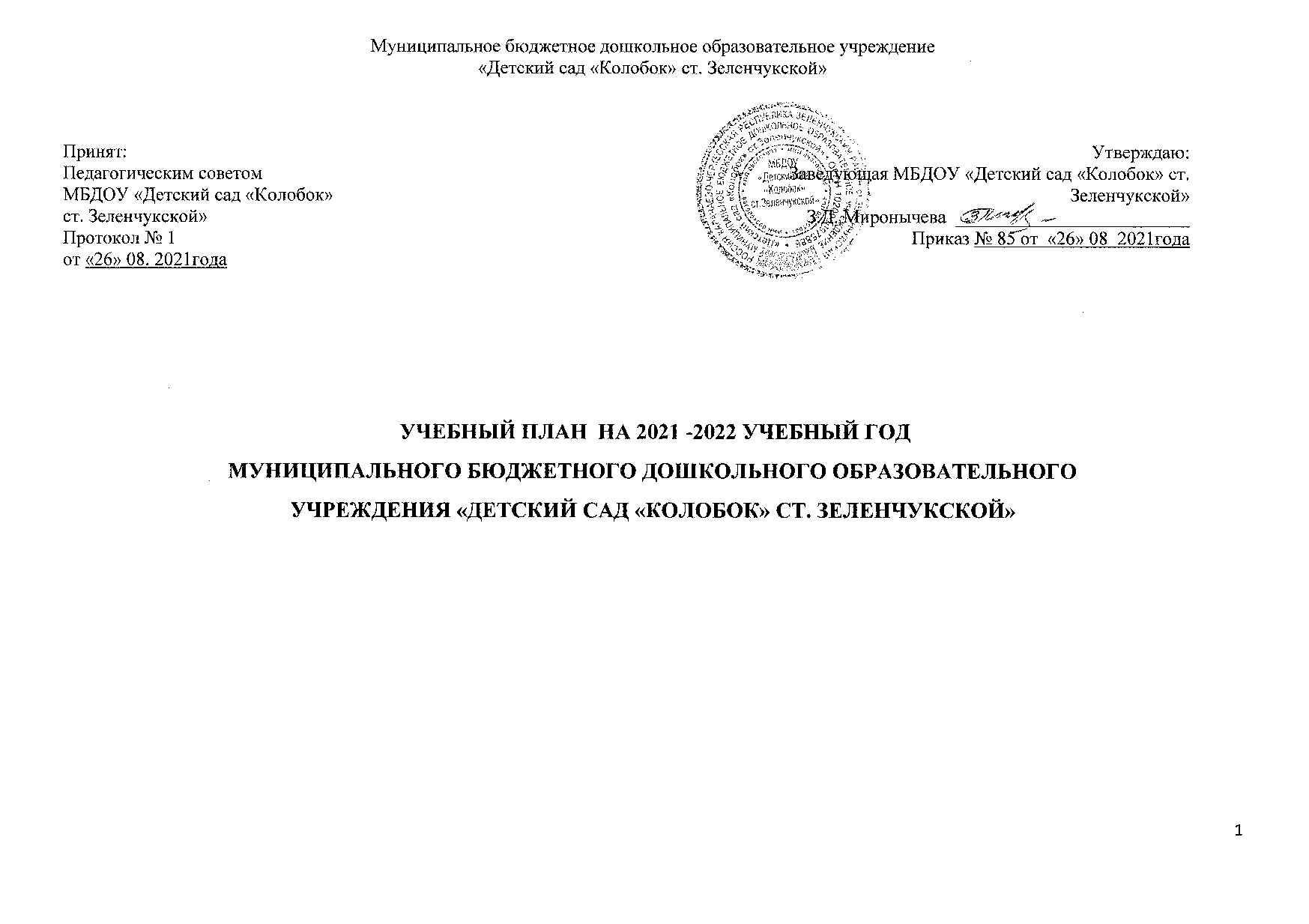 Муниципальное бюджетное дошкольное образовательное учреждение«Детский сад «Колобок» ст. Зеленчукской»УЧЕБНЫЙ ПЛАН  НА 2021 -2022 УЧЕБНЫЙ ГОДМУНИЦИПАЛЬНОГО БЮДЖЕТНОГО ДОШКОЛЬНОГО ОБРАЗОВАТЕЛЬНОГО УЧРЕЖДЕНИЯ «ДЕТСКИЙ САД «КОЛОБОК» СТ. ЗЕЛЕНЧУКСКОЙ»Учебный план разработан для МБДОУ «Детский сад «Колобок»ст.Зеленчукской» в соответствии с п.9 ст.2 Федерального закона от 29.12.2012 № 273-ФЗ «Об образовании в Российской Федерации». Является локальным нормативным актом, регламентирующим образовательную деятельность ДОО и, гарантирующим ребенку получение комплекса образовательных услуг.Учебный план разработан в структуре основной общеобразовательной программы - образовательной программы дошкольного образования МБДОУ  «Детский сад «Колобок»ст.Зеленчукской», в соответствии со следующими нормативно-правовыми документами:Федеральный закон от 29 декабря 2012 г. № 273-ФЗ «Об образовании в Российской Федерации»;«Федеральный государственный образовательный стандарт дошкольного образования» (приказ Министерства образования и науки Российской Федерации от 17 октября 2013 г. № 1155);Приказ Министерства просвещения Российской Федерации от 31.07.2020 № 373 «Об утверждении Порядка организации и осуществления образовательной деятельности по основным общеобразовательным программам - образовательным программам дошкольного образования»;Постановление Главного государственного санитарного врача РФ от 28.09.2020г. № 28 «Об утверждении санитарных правил СП 2.4.3648-20 «Санитарно – эпидемиологические требования к организации обучения и воспитания, отдыха и оздоровления детей и молодежи».В основу учебного плана положен комплексно-тематический принцип построения образовательного процесса; решения программных образовательных задач в совместной деятельности взрослого и детей, и самостоятельной деятельности дошкольников не только в рамках непрерывной образовательной деятельности, но и при проведении режимных моментов в соответствии со спецификой дошкольного образования. Таким образом, непрерывная образовательная деятельность рассматривается как важная, но не преобладающая форма организованного обучения детей. В работе с детьми используются различные формы работы: фронтальная, подгрупповая, индивидуальная, которые применяются с учетом возраста и уровня развития ребенка, а также сложности программного и дидактического материала на основе социо-игровых подходов и интегративной технологии.2021 – 2022 учебный год в ДОО начинается 1 сентября 2021 г. и заканчивается 31 мая 2023 г. и составляет 36 учебных недель.С 01 июня 2022 года по 31 августа 2022 года - летний оздоровительный период, во время которого с детьми проводятся организованные формы работы физической и художественно-эстетической направленности, развлечения, тематические досуги, проектная деятельность в рамках тематических недель, в соответствии с направлениями развития детей дошкольного возраста. В летний период не предусмотрено проведение непрерывной образовательной деятельности.Продолжительность непосредственно образовательной деятельности воспитанников составляет: от 3 до 4 лет – не более 15 минут;от 4 до 5 лет – не более 20 минут; от 5 до 6 лет – не более 25 минут; от 6 до 7 лет – не более 30 минут.В середине времени, отведенного на непрерывную образовательную деятельность, проводятся физкультминутки. Перерывы между периодами       непрерывной образовательной деятельности составляют не менее 10 минут.Непосредственно образовательная деятельность с детьми старшего дошкольного возраста может осуществляться во второй половине дня после дневного сна, но не чаще 2  раза в неделю. Ее продолжительность должна составлять не более 25 минут в день. В середине непосредственно образовательной деятельности статического характера проводят физкультминутку. Образовательную деятельность, требующую повышенной познавательной активности и умственного напряжения детей, организовывают в первой половине дня.Учебная нагрузка определена с учетом необходимого требования – соблюдение минимального количества занятий на изучение каждой образовательной деятельности. Психолого-педагогическая работа осуществляется по следующим направлениям: «Социально- коммуникативное развитие», «Познавательное развитие», «Речевое развитие», «Художественно-эстетическое развитие», «Физическое развитие». Вариативность использования учебного материала позволяет раскрыть потенциал ребенка в соответствии с его индивидуальными особенностями.Учебный план устанавливает виды организованной образовательной деятельности, количество их в неделю, длительность, с учетом контингента воспитанников, их индивидуальных и возрастных особенностей, социального заказа родителей.Количество НОД (занятий) по образовательным областям в группах общеразвивающей  направленностипериод с 01.09.2021 года* Задачи  по краеведению Моя республика планируются на непосредственно образовательной деятельности  /Приобщение к социокультурным ценностям, Ознакомление с миром природы,  Музыка, Физическая культура/  и находят отражение в рабочих программах.** Задачи по краеведению  Родная страна планируется на непосредственно образовательной деятельности / Приобщение к социокультурным ценностям, Ознакомление с миром природы,  Музыка, Физическая культура, Изобразительная деятельность, /  и находят отражение в рабочих   программах.*** Реализация задач  «От звука к букве. Обучение дошкольников элементам грамоте» происходит на непосредственно образовательной деятельности ,  Развитие речи  и находят отражение в рабочих программах Принят:Педагогическим советомМБДОУ «Детский сад «Колобок»ст. Зеленчукской»Протокол № 1от «26» 08. 2021года    Утверждаю:Заведующая МБДОУ «Детский сад «Колобок» ст. Зеленчукской» З.Д. Миронычева  _________________________                           Приказ № 85 от  «26» 08  2021годаОбразовательные области 1-ая младшая группа №1 (2-3 года) 1-ая младшая группа №2 (2-3 года) 2-ая младшая группа №3 (3-4года Средняя группа №7 (4-5 лет) Старшая группа №6 (5-6 лет Подгот. группа №4 (6-7лет) Социально-коммуникативное развитие Планируется в режимных моментахПланируется в режимных моментахПланируется в режимных моментахПланируется в режимных моментахПланируется в режимных моментахПланируется в режимных моментахПознавательное развитие: 1/4/36 1/4/36 2/8/722/8/72 3/13/1084/16/144 Окружающий мир 1/4/36 1/4/36 1/4/361/4/36 2/8/72 2/8/72 Математика 1/4/36 1/4/36 1/4/361/4/36 1/4/36 2/8/72 Речевое развитие 2/8/722/8/721/4/361/4/36 2/8/72 2/8/72 Художественно-эстетическое развитие: 4/16/1444/16/1444/16/1444/16/1445/20/1806/24/216рисование 1/4/36 1/4/36 1/4/361/4/362/8/721,5/6/54аппликация--0,5/2/180,5/2/180,5/2/180,5/2/18лепка1/4/36 1/4/36 0,5/2/180,5/2/180,5/2/180,5/2/18Конструктивно- модельная деятельностьПланируется в режимных моментахПланируется в режимных моментахПланируется в режимных моментахПланируется в режимных моментахПланируется в режимных моментах1/4/36 Музыкальная деятельность 2/8/72 2/8/72 2/8/72 2/8/72 2/8/72 2/8/72 Физическое развитие: 2/8/72 2/8/72 2+1/12/108 2+1/12/108 2+1/12/108 2+1/12/108 физкультура2/8/72 2/8/72 2+1/12/108 2+1/12/108 2+1/12/108 2+1/12/108 ИТОГО10/40/360 10/40/360 10/40/360 10/40/360 13/52/46815/60/540 Виды  деятельностиНаименование группНаименование группНаименование группНаименование группНаименование группНаименование группВиды  деятельности1 младшая №11 младшая №2 2 младшаяСредняяСтаршаяПодготовительнаяВиды  деятельностиКоличество занятий в неделю / в годКоличество занятий в неделю / в годКоличество занятий в неделю / в годКоличество занятий в неделю / в годКоличество занятий в неделю / в годКоличество занятий в неделю / в год123456Обязательная частьОбязательная частьОбязательная частьОбязательная частьОбязательная частьОбязательная частьОбязательная частьОсновная комплексная программаОТ РОЖДЕНИЯ ДО ШКОЛЫ. основная  общеобразовательная программа дошкольного образования. / Под ред. Н. Е. Вераксы, Т. С. Комаровой, М. А. Васильевой. — М., 2016. ОТ РОЖДЕНИЯ ДО ШКОЛЫ. основная  общеобразовательная программа дошкольного образования. / Под ред. Н. Е. Вераксы, Т. С. Комаровой, М. А. Васильевой. — М., 2016. ОТ РОЖДЕНИЯ ДО ШКОЛЫ. основная  общеобразовательная программа дошкольного образования. / Под ред. Н. Е. Вераксы, Т. С. Комаровой, М. А. Васильевой. — М., 2016. ОТ РОЖДЕНИЯ ДО ШКОЛЫ. основная  общеобразовательная программа дошкольного образования. / Под ред. Н. Е. Вераксы, Т. С. Комаровой, М. А. Васильевой. — М., 2016. ОТ РОЖДЕНИЯ ДО ШКОЛЫ. основная  общеобразовательная программа дошкольного образования. / Под ред. Н. Е. Вераксы, Т. С. Комаровой, М. А. Васильевой. — М., 2016. ОТ РОЖДЕНИЯ ДО ШКОЛЫ. основная  общеобразовательная программа дошкольного образования. / Под ред. Н. Е. Вераксы, Т. С. Комаровой, М. А. Васильевой. — М., 2016. Физическое развитиеФизическое развитиеФизическое развитиеФизическое развитиеФизическое развитиеФизическое развитиеФизическое развитиеФизическая культура222+12+12+12+1Формирование  начальных представлений о здоровом образе жизниЗадачи по  формированию  начальных представлений о здоровом образе жизни планируются на занятиях / Развитие познавательно-исследовательской деятельности, Формирование основ безопасности, Физическая культура / и находят отражение в рабочей программе, а также в режимных моментах.Задачи по  формированию  начальных представлений о здоровом образе жизни планируются на занятиях / Развитие познавательно-исследовательской деятельности, Формирование основ безопасности, Физическая культура / и находят отражение в рабочей программе, а также в режимных моментах.Задачи по  формированию  начальных представлений о здоровом образе жизни планируются на занятиях / Развитие познавательно-исследовательской деятельности, Формирование основ безопасности, Физическая культура / и находят отражение в рабочей программе, а также в режимных моментах.Задачи по  формированию  начальных представлений о здоровом образе жизни планируются на занятиях / Развитие познавательно-исследовательской деятельности, Формирование основ безопасности, Физическая культура / и находят отражение в рабочей программе, а также в режимных моментах.Задачи по  формированию  начальных представлений о здоровом образе жизни планируются на занятиях / Развитие познавательно-исследовательской деятельности, Формирование основ безопасности, Физическая культура / и находят отражение в рабочей программе, а также в режимных моментах.Задачи по  формированию  начальных представлений о здоровом образе жизни планируются на занятиях / Развитие познавательно-исследовательской деятельности, Формирование основ безопасности, Физическая культура / и находят отражение в рабочей программе, а также в режимных моментах.Социально-коммуникативное развитиеСоциально-коммуникативное развитиеСоциально-коммуникативное развитиеСоциально-коммуникативное развитиеСоциально-коммуникативное развитиеСоциально-коммуникативное развитиеСоциально-коммуникативное развитие Формирование основ безопасностиЗадачи планируются на занятиях / Развитие познавательно-исследовательской деятельности, Ознакомление с миром природы, Развитие речи, Формирование  начальных представлений о здоровом образе жизни, Физическая культура /  и находят отражение в рабочей программе, а также в режимных моментахЗадачи планируются на занятиях / Развитие познавательно-исследовательской деятельности, Ознакомление с миром природы, Развитие речи, Формирование  начальных представлений о здоровом образе жизни, Физическая культура /  и находят отражение в рабочей программе, а также в режимных моментахЗадачи планируются на занятиях / Развитие познавательно-исследовательской деятельности, Ознакомление с миром природы, Развитие речи, Формирование  начальных представлений о здоровом образе жизни, Физическая культура /  и находят отражение в рабочей программе, а также в режимных моментахЗадачи планируются на занятиях / Развитие познавательно-исследовательской деятельности, Ознакомление с миром природы, Развитие речи, Формирование  начальных представлений о здоровом образе жизни, Физическая культура /  и находят отражение в рабочей программе, а также в режимных моментахЗадачи планируются на занятиях / Развитие познавательно-исследовательской деятельности, Ознакомление с миром природы, Развитие речи, Формирование  начальных представлений о здоровом образе жизни, Физическая культура /  и находят отражение в рабочей программе, а также в режимных моментахЗадачи планируются на занятиях / Развитие познавательно-исследовательской деятельности, Ознакомление с миром природы, Развитие речи, Формирование  начальных представлений о здоровом образе жизни, Физическая культура /  и находят отражение в рабочей программе, а также в режимных моментахРебенок в семье и сообществе, патриотическое воспитаниеРебенок в семье и сообществе, патриотическое воспитаниеЗадачи планируются на занятиях / Развитие познавательно-исследовательской деятельности,  Приобщение к социокультурным ценностям, Развитие речи/  и находят отражение в рабочей программе, а также в режимных моментахЗадачи планируются на занятиях / Развитие познавательно-исследовательской деятельности,  Приобщение к социокультурным ценностям, Развитие речи/  и находят отражение в рабочей программе, а также в режимных моментахЗадачи планируются на занятиях / Развитие познавательно-исследовательской деятельности,  Приобщение к социокультурным ценностям, Развитие речи/  и находят отражение в рабочей программе, а также в режимных моментахЗадачи планируются на занятиях / Развитие познавательно-исследовательской деятельности,  Приобщение к социокультурным ценностям, Развитие речи/  и находят отражение в рабочей программе, а также в режимных моментахЗадачи планируются на занятиях / Развитие познавательно-исследовательской деятельности,  Приобщение к социокультурным ценностям, Развитие речи/  и находят отражение в рабочей программе, а также в режимных моментахЗадачи планируются на занятиях / Развитие познавательно-исследовательской деятельности,  Приобщение к социокультурным ценностям, Развитие речи/  и находят отражение в рабочей программе, а также в режимных моментахЗадачи планируются на занятиях / Развитие познавательно-исследовательской деятельности,  Приобщение к социокультурным ценностям, Развитие речи/  и находят отражение в рабочей программе, а также в режимных моментахЗадачи планируются на занятиях / Развитие познавательно-исследовательской деятельности,  Приобщение к социокультурным ценностям, Развитие речи/  и находят отражение в рабочей программе, а также в режимных моментахЗадачи планируются на занятиях / Развитие познавательно-исследовательской деятельности,  Приобщение к социокультурным ценностям, Развитие речи/  и находят отражение в рабочей программе, а также в режимных моментахСоциализация, развитие общения, нравственное воспитаниеСоциализация, развитие общения, нравственное воспитаниеЗадачи планируются на занятиях ,  Приобщение к социокультурным ценностям, Ознакомление с миром природы,  Развитие речи/  и находят отражение в рабочей программе, а также в режимных моментах, в игровой деятельности,  в трудовой деятельностиЗадачи планируются на занятиях ,  Приобщение к социокультурным ценностям, Ознакомление с миром природы,  Развитие речи/  и находят отражение в рабочей программе, а также в режимных моментах, в игровой деятельности,  в трудовой деятельностиЗадачи планируются на занятиях ,  Приобщение к социокультурным ценностям, Ознакомление с миром природы,  Развитие речи/  и находят отражение в рабочей программе, а также в режимных моментах, в игровой деятельности,  в трудовой деятельностиЗадачи планируются на занятиях ,  Приобщение к социокультурным ценностям, Ознакомление с миром природы,  Развитие речи/  и находят отражение в рабочей программе, а также в режимных моментах, в игровой деятельности,  в трудовой деятельностиЗадачи планируются на занятиях ,  Приобщение к социокультурным ценностям, Ознакомление с миром природы,  Развитие речи/  и находят отражение в рабочей программе, а также в режимных моментах, в игровой деятельности,  в трудовой деятельностиЗадачи планируются на занятиях ,  Приобщение к социокультурным ценностям, Ознакомление с миром природы,  Развитие речи/  и находят отражение в рабочей программе, а также в режимных моментах, в игровой деятельности,  в трудовой деятельностиЗадачи планируются на занятиях ,  Приобщение к социокультурным ценностям, Ознакомление с миром природы,  Развитие речи/  и находят отражение в рабочей программе, а также в режимных моментах, в игровой деятельности,  в трудовой деятельностиЗадачи планируются на занятиях ,  Приобщение к социокультурным ценностям, Ознакомление с миром природы,  Развитие речи/  и находят отражение в рабочей программе, а также в режимных моментах, в игровой деятельности,  в трудовой деятельностиЗадачи планируются на занятиях ,  Приобщение к социокультурным ценностям, Ознакомление с миром природы,  Развитие речи/  и находят отражение в рабочей программе, а также в режимных моментах, в игровой деятельности,  в трудовой деятельностиСамообслуживание, самостоятельность, трудовое воспитаниеСамообслуживание, самостоятельность, трудовое воспитаниеЗадачи  планируются на занятиях Ознакомление с миром природы,  Развитие речи/  и находят отражение в рабочей  программе, в режимных моментахЗадачи  планируются на занятиях Ознакомление с миром природы,  Развитие речи/  и находят отражение в рабочей  программе, в режимных моментахЗадачи  планируются на занятиях Ознакомление с миром природы,  Развитие речи/  и находят отражение в рабочей  программе, в режимных моментахЗадачи  планируются на занятиях Ознакомление с миром природы,  Развитие речи/  и находят отражение в рабочей  программе, в режимных моментахЗадачи  планируются на занятиях Ознакомление с миром природы,  Развитие речи/  и находят отражение в рабочей  программе, в режимных моментахЗадачи  планируются на занятиях Ознакомление с миром природы,  Развитие речи/  и находят отражение в рабочей  программе, в режимных моментахЗадачи  планируются на занятиях Ознакомление с миром природы,  Развитие речи/  и находят отражение в рабочей  программе, в режимных моментахЗадачи  планируются на занятиях Ознакомление с миром природы, Художественно-эстетическое развитие , Коммуникация/  и находят отражение в рабочих программах, а также в трудовой деятельности и  в режимных моментахЗадачи  планируются на занятиях Ознакомление с миром природы, Художественно-эстетическое развитие , Коммуникация/  и находят отражение в рабочих программах, а также в трудовой деятельности и  в режимных моментахПознавательное  развитиеПознавательное  развитиеПознавательное  развитиеПознавательное  развитиеПознавательное  развитиеПознавательное  развитиеПознавательное  развитиеПознавательное  развитиеПознавательное  развитиеПознавательное  развитиеПознавательное  развитиеСоциальное окружение, предметное окружениеСоциальное окружение, предметное окружение0,50,50,50,50,50,50,50,50,5Ознакомление с миром природыОзнакомление с миром природы0,50,50,50,50,50,50,50,50,5Формирование элементарных математических представленийФормирование элементарных математических представлений111111112Развитие познавательно-исследовательской деятельностиРазвитие познавательно-исследовательской деятельностиИнтегрируются в совместной деятельности с детьмиИнтегрируются в совместной деятельности с детьмиИнтегрируются в совместной деятельности с детьмиИнтегрируются в совместной деятельности с детьмиИнтегрируются в совместной деятельности с детьмиИнтегрируются в совместной деятельности с детьмиИнтегрируются в совместной деятельности с детьми0,50,5Речевое развитиеРечевое развитиеРечевое развитиеРечевое развитиеРечевое развитиеРечевое развитиеРечевое развитиеРечевое развитиеРечевое развитиеРечевое развитиеРечевое развитиеРазвитие речиРазвитие речи111110,50,50,50,5Художественная литератураХудожественная литература111110,50,50,50,5Художественно-эстетическое развитиеХудожественно-эстетическое развитиеХудожественно-эстетическое развитиеХудожественно-эстетическое развитиеХудожественно-эстетическое развитиеХудожественно-эстетическое развитиеХудожественно-эстетическое развитиеХудожественно-эстетическое развитиеХудожественно-эстетическое развитиеХудожественно-эстетическое развитиеХудожественно-эстетическое развитиеИзобразительная деятельность Рисование111111122Изобразительная деятельность Лепка111110,50,50,50,5Изобразительная деятельность Аппликация-----0,50,50,50,5Изобразительная деятельность Конструирование Конструктивно-модельная деятельность – планируется в режимных моментах в течение дня, реализуется в процессе игр с настольным и напольным строительным материалом (по циклограмме), находит отражение в рабочей программеКонструктивно-модельная деятельность – планируется в режимных моментах в течение дня, реализуется в процессе игр с настольным и напольным строительным материалом (по циклограмме), находит отражение в рабочей программеКонструктивно-модельная деятельность – планируется в режимных моментах в течение дня, реализуется в процессе игр с настольным и напольным строительным материалом (по циклограмме), находит отражение в рабочей программеКонструктивно-модельная деятельность – планируется в режимных моментах в течение дня, реализуется в процессе игр с настольным и напольным строительным материалом (по циклограмме), находит отражение в рабочей программеКонструктивно-модельная деятельность – планируется в режимных моментах в течение дня, реализуется в процессе игр с настольным и напольным строительным материалом (по циклограмме), находит отражение в рабочей программеКонструктивно-модельная деятельность – планируется в режимных моментах в течение дня, реализуется в процессе игр с настольным и напольным строительным материалом (по циклограмме), находит отражение в рабочей программеКонструктивно-модельная деятельность – планируется в режимных моментах в течение дня, реализуется в процессе игр с настольным и напольным строительным материалом (по циклограмме), находит отражение в рабочей программеКонструктивно-модельная деятельность – планируется в режимных моментах в течение дня, реализуется в процессе игр с настольным и напольным строительным материалом (по циклограмме), находит отражение в рабочей программе1Приобщение к искусствуПриобщение к искусствуЗадачи  планируются на занятиях  художественно эстетического развития  и находят отражение в рабочей  программе, в режимных моментахЗадачи  планируются на занятиях  художественно эстетического развития  и находят отражение в рабочей  программе, в режимных моментахЗадачи  планируются на занятиях  художественно эстетического развития  и находят отражение в рабочей  программе, в режимных моментахЗадачи  планируются на занятиях  художественно эстетического развития  и находят отражение в рабочей  программе, в режимных моментахЗадачи  планируются на занятиях  художественно эстетического развития  и находят отражение в рабочей  программе, в режимных моментахЗадачи  планируются на занятиях  художественно эстетического развития  и находят отражение в рабочей  программе, в режимных моментахЗадачи  планируются на занятиях  художественно эстетического развития  и находят отражение в рабочей  программе, в режимных моментахЗадачи  планируются на занятиях  художественно эстетического развития  и находят отражение в рабочей  программе, в режимных моментахЗадачи  планируются на занятиях  художественно эстетического развития  и находят отражение в рабочей  программе, в режимных моментахМузыкально-художественнная деятельностьМузыкально-художественнная деятельность222222222ВсегоВсего1010101010101011,513,5Часть, формируемая участниками образовательного процессаЧасть, формируемая участниками образовательного процессаЧасть, формируемая участниками образовательного процессаЧасть, формируемая участниками образовательного процессаЧасть, формируемая участниками образовательного процессаЧасть, формируемая участниками образовательного процессаЧасть, формируемая участниками образовательного процессаЧасть, формируемая участниками образовательного процессаЧасть, формируемая участниками образовательного процессаЧасть, формируемая участниками образовательного процессаЧасть, формируемая участниками образовательного процесса специализированная (парциальная) программа специализированная (парциальная) программаКолесникова Е.В. «От звука к букве. Обучение дошкольников элементам грамоте»Колесникова Е.В. «От звука к букве. Обучение дошкольников элементам грамоте»Колесникова Е.В. «От звука к букве. Обучение дошкольников элементам грамоте»Колесникова Е.В. «От звука к букве. Обучение дошкольников элементам грамоте»Колесникова Е.В. «От звука к букве. Обучение дошкольников элементам грамоте»Колесникова Е.В. «От звука к букве. Обучение дошкольников элементам грамоте»Колесникова Е.В. «От звука к букве. Обучение дошкольников элементам грамоте»Колесникова Е.В. «От звука к букве. Обучение дошкольников элементам грамоте»Колесникова Е.В. «От звука к букве. Обучение дошкольников элементам грамоте»Развитие речиРазвитие речи-------11Региональный компонент.Ознакомление дошкольников с малой родиной.Региональный компонент.Ознакомление дошкольников с малой родиной.Р.М. Литвинова . Казаки на  Ставрополье. С 2009;Опыт работы МКДОУ «Детский сад №8 «Солнышко» г. Карачаевск», . «Приобщение детей к истокам русской народной культуры»  О.Л.КнязеваР.М. Литвинова . Казаки на  Ставрополье. С 2009;Опыт работы МКДОУ «Детский сад №8 «Солнышко» г. Карачаевск», . «Приобщение детей к истокам русской народной культуры»  О.Л.КнязеваР.М. Литвинова . Казаки на  Ставрополье. С 2009;Опыт работы МКДОУ «Детский сад №8 «Солнышко» г. Карачаевск», . «Приобщение детей к истокам русской народной культуры»  О.Л.КнязеваР.М. Литвинова . Казаки на  Ставрополье. С 2009;Опыт работы МКДОУ «Детский сад №8 «Солнышко» г. Карачаевск», . «Приобщение детей к истокам русской народной культуры»  О.Л.КнязеваР.М. Литвинова . Казаки на  Ставрополье. С 2009;Опыт работы МКДОУ «Детский сад №8 «Солнышко» г. Карачаевск», . «Приобщение детей к истокам русской народной культуры»  О.Л.КнязеваР.М. Литвинова . Казаки на  Ставрополье. С 2009;Опыт работы МКДОУ «Детский сад №8 «Солнышко» г. Карачаевск», . «Приобщение детей к истокам русской народной культуры»  О.Л.КнязеваР.М. Литвинова . Казаки на  Ставрополье. С 2009;Опыт работы МКДОУ «Детский сад №8 «Солнышко» г. Карачаевск», . «Приобщение детей к истокам русской народной культуры»  О.Л.КнязеваР.М. Литвинова . Казаки на  Ставрополье. С 2009;Опыт работы МКДОУ «Детский сад №8 «Солнышко» г. Карачаевск», . «Приобщение детей к истокам русской народной культуры»  О.Л.КнязеваР.М. Литвинова . Казаки на  Ставрополье. С 2009;Опыт работы МКДОУ «Детский сад №8 «Солнышко» г. Карачаевск», . «Приобщение детей к истокам русской народной культуры»  О.Л.КнязеваРегиональный компонент.Ознакомление дошкольников с малой родиной.Региональный компонент.Ознакомление дошкольников с малой родиной.Интегрируются в совместной деятельности с детьми и находит отражение в рабочей  программеИнтегрируются в совместной деятельности с детьми и находит отражение в рабочей  программеИнтегрируются в совместной деятельности с детьми и находит отражение в рабочей  программеИнтегрируются в совместной деятельности с детьми и находит отражение в рабочей  программеИнтегрируются в совместной деятельности с детьми и находит отражение в рабочей  программеИнтегрируются в совместной деятельности с детьми и находит отражение в рабочей  программеИнтегрируются в совместной деятельности с детьми и находит отражение в рабочей  программе0,50,5ВсегоВсего10/40/360 10/40/360 10/40/360 10/40/360 10/40/360 10/40/360 10/40/360 13/52/46815/50/540 